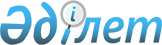 "Қызылорда облысының табиғи ресурстар және табиғат пайдалануды реттеу басқармасы" мемлекеттік мекемесінің Ережесін бекіту туралы" Қызылорда облысы әкімдігінің 2015 жылғы 4 наурыздағы № 862 қаулысына өзгерістер мен толықтырулар енгізу туралы
					
			Күшін жойған
			
			
		
					Қызылорда облысы әкімдігінің 2016 жылғы 07 сәуірдегі № 429 қаулысы. Қызылорда облысының Әділет департаментінде 2016 жылғы 15 сәуірде № 5469 болып тіркелді. Күші жойылды - Қызылорда облысы әкімдігінің 2016 жылғы 19 мамырдағы № 461 қаулысымен      Ескерту. Күші жойылды - Қызылорда облысы әкімдігінің 19.05.2016 № 461 қаулысымен (қол қойылған күнінен бастап қолданысқа енгізіледі).

      "Қазақстан Республикасындағы жергілікті мемлекеттік басқару және өзін-өзі басқару туралы" Қазақстан Республикасының 2001 жылғы 23 қаңтардағы Заңына және "Мемлекеттік мүлік туралы" Қазақстан Республикасының 2011 жылғы 1 наурыздағы Заңына сәйкес Қызылорда облысының әкімдігі ҚАУЛЫ ЕТЕДІ:

      1. "Қызылорда облысының табиғи ресурстар және табиғат пайдалануды реттеу басқармасы" мемлекеттік мекемесінің Ережесін бекіту туралы" Қызылорда облысы әкімдігінің 2015 жылғы 4 наурыздағы № 862 қаулысына (нормативтік құқықтық актілерді мемлекеттік тіркеу Тізілімінде 4930 нөмірімен тіркелген, "Сыр бойы" және "Кызылординские вести" газеттерінде 2015 жылғы 11 сәуірде жарияланған) мынадай өзгерістер мен толықтырулар енгізілсін:

      аталған қаулымен бекітілген "Қызылорда облысының табиғи ресурстар және табиғат пайдалануды реттеу басқармасы" мемлекеттік мекемесінің Ережесінде:

      17-тармақта: 

      35) және 85) тармақшалары жаңа редакцияда жазылсын:

      "35) жобалау-сметалық құжаттама бойынша жүргізілген мемлекеттік экологиялық және санитариялық-эпидемиологиялық сараптамалардың, сондай-ақ, ведомстводан тыс кешенді сараптама қорытындыларының негізінде, өз құзыреті шегінде кәсіпорындарды, құрылыстарды және өзге де объектілерді салуға, реконструкциялауға (кеңейтуге, техникалық қайта жарақтандыруға, жаңғыртуға) немесе күрделі жөндеуге тыйым салады немесе рұқсат береді;";

      "85) өз құзыреті шегінде жұмылдыру дайындығы мен жұмылдыру жөніндегі іс-шаралардың орындалуын қамтамасыз етеді;";

      51) тармақша алынып тасталсын;

      мынадай мазмұндағы 87-1), 87-2), 87-3), 87-4) және 87-5) тармақшалармен толықтырылсын:

      "87-1) коммуналдық қалдықтармен жұмыс істеу саласында қолданбалы ғылыми-зерттеу және тәжірибелік-конструкторлық жұмыстар жүргізуді ұйымдастырады;

      87-2) коммуналдық қалдықтардың түзілуі мен жинақталу нормаларын есептеу қағидаларын бекіту туралы облыс әкімдігінің қаулы жобасын әзірлейді;

      87-3) ерекше қорғалатын табиғи аумақтардың барлық түрін құру үшін жерді резервте қалдыру жөнінде шешімдер қабылдау туралы облыс әкімдігі қаулысының жобасын әзірлейді;

      87-4) су пайдаланушылар арасында су пайдалану лимиттерін бөлу туралы облыс әкімдігі қаулысының жобасын әзірлейді;

      87-5) жер қойнауын пайдаланумен байланысты, экологиялық және рекреациялық маңызы бар объектілердің сақталуына жәрдемдеседі;".

      2. "Қызылорда облысының табиғи ресурстар және табиғат пайдалануды реттеу басқармасы" мемлекеттік мекемесі осы қаулыдан туындайтын шараларды қабылдасын.

      3. Осы қаулының орындалуын бақылау Қызылорда облысы әкімінің орынбасары С.С. Қожаниязовқа жүктелсін.

      4. Осы қаулы алғашқы ресми жарияланған күнінен бастап қолданысқа енгізіледі. 


					© 2012. Қазақстан Республикасы Әділет министрлігінің «Қазақстан Республикасының Заңнама және құқықтық ақпарат институты» ШЖҚ РМК
				
      Қызылорда облысы әкімінің

      міндетін атқарушы

Қ. Ысқақов
